Confidential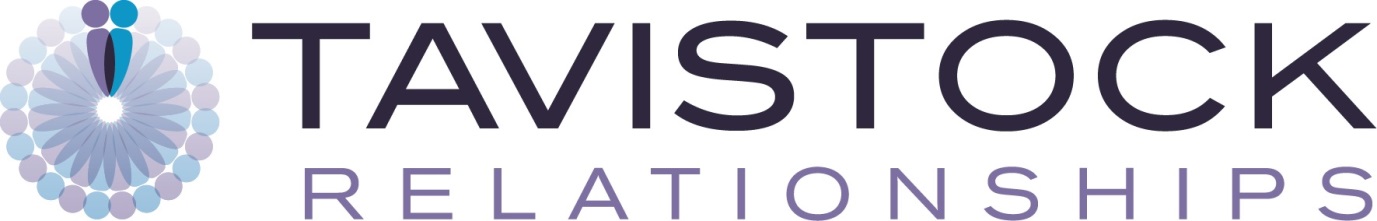 Practitioner Training Application Form 2023-2024Tavistock RelationshipsHallam House, 56-60 Hallam Street, London, W1W 6JLTelephone: 020 7380 8288 Email: training@tavistockrelationships.ac.ukwww.tavistockrelationships.ac.ukPlease return the completed application form to: Email: training@tavistockrelationships.ac.uk Signed ______________________________ ___________			 Date __________________Equal Opportunities Policy Monitoring Form                                                                                                                              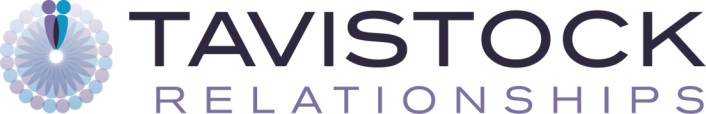 Role:                                                                                                                               Date: The purpose of the following is to ask you to assist us in the process of monitoring our Equal Opportunities Policy. At Tavistock Relationships we aim to be a fair and inclusive organisation. Understanding our clients, staff, visiting clinicians and trainees within our organisation is important, as it helps in the development of the services we offer. The information you provide is completely anonymous. If there are any questions you do not wish to answer, then please leave these blank.The Tavistock Institute of Medical Psychology aims to ensure that no client, job applicant or employee is discriminated against on the grounds of age, disability, gender reassignment, marriage and civil partnership, pregnancy and maternity, race, religion or belief, sex and sexual orientation. It aims to develop its services in ways that make them accessible to those who wish to use them (subject to terms and conditions on which they are provided). All employees have a duty not to discriminate against any individual, or group of individuals, on the grounds specified in this statement, and are expected to contribute to fostering the spirit of equal opportunities in all aspects of their work.Programme Information please indicate the course for which you wish to apply by ticking the appropriate box:Programme Information please indicate the course for which you wish to apply by ticking the appropriate box:Programme Information please indicate the course for which you wish to apply by ticking the appropriate box:Programme Information please indicate the course for which you wish to apply by ticking the appropriate box:Clinical Trainings Clinical Trainings Clinical Trainings Clinical Trainings CT1Clinical Qualification in Couple Psychoanalytic Psychotherapy (accredited by BPC)Clinical Qualification in Couple Psychoanalytic Psychotherapy (accredited by BPC)CT1Clinical Qualification in Couple Psychoanalytic Psychotherapy (Entry with Advanced Standing) (accredited by BPC)Clinical Qualification in Couple Psychoanalytic Psychotherapy (Entry with Advanced Standing) (accredited by BPC)CT2Clinical Qualification in Couple and Individual Psychodynamic Counselling and Psychotherapy (accredited by BACP)Clinical Qualification in Couple and Individual Psychodynamic Counselling and Psychotherapy (accredited by BACP)CT2Clinical Qualification in Couple and Individual Psychodynamic Counselling and Psychotherapy (Entry with Advanced Standing) (accredited by BACP)Clinical Qualification in Couple and Individual Psychodynamic Counselling and Psychotherapy (Entry with Advanced Standing) (accredited by BACP)T3Diploma in Psychosexual Therapy Diploma in Psychosexual Therapy T3Diploma in Psychosexual Therapy (Entry with Advanced Standing – TR trained couple therapists) Diploma in Psychosexual Therapy (Entry with Advanced Standing – TR trained couple therapists) Date of Entry (e.g. September 2022)Date of Entry (e.g. September 2022)Personal DetailsPersonal DetailsPersonal DetailsPersonal DetailsPersonal DetailsSurnameForenamesTitleMr/Mrs/Miss/Ms/Dr/ProfDate of BirthAddressPost CodeHome tel. NumberMobile NumberWork tel. NumberEmail AddressEmergency contact name & relationshipEmergency contact tel. numberDomicile StatusHome: EU/EEAInternationalCountry of BirthDomicile StatusHome: EU/EEAInternationalNationalityCountry of Permanent ResidenceHave you been a UK/EU resident for the past 3 years?Yes    No Yes    No Current Occupation:English Language Proficiency English Language Proficiency English Language Proficiency English Language Proficiency English Language Proficiency Is English your first language?Is English your first language?Is English your first language?Is English your first language?Yes    No Was English the language of instruction of other degrees you have completed?Was English the language of instruction of other degrees you have completed?Was English the language of instruction of other degrees you have completed?Was English the language of instruction of other degrees you have completed?Yes    No If you answered “no” to both questions above, please provide information below on which English qualifications you hold and at which level (e.g. IELTS 7.0).   In the case of applicants whose first language is not English, IELTS 6.5 or equivalent is required with a minimum score of 6 on ‘writing’. If you answered “no” to both questions above, please provide information below on which English qualifications you hold and at which level (e.g. IELTS 7.0).   In the case of applicants whose first language is not English, IELTS 6.5 or equivalent is required with a minimum score of 6 on ‘writing’. If you answered “no” to both questions above, please provide information below on which English qualifications you hold and at which level (e.g. IELTS 7.0).   In the case of applicants whose first language is not English, IELTS 6.5 or equivalent is required with a minimum score of 6 on ‘writing’. If you answered “no” to both questions above, please provide information below on which English qualifications you hold and at which level (e.g. IELTS 7.0).   In the case of applicants whose first language is not English, IELTS 6.5 or equivalent is required with a minimum score of 6 on ‘writing’. If you answered “no” to both questions above, please provide information below on which English qualifications you hold and at which level (e.g. IELTS 7.0).   In the case of applicants whose first language is not English, IELTS 6.5 or equivalent is required with a minimum score of 6 on ‘writing’. Give details, if applicable, of all courses applied for and attended at Tavistock RelationshipsCourse title, date applied, attended (yes or no):Education and Professional TrainingEducation and Professional TrainingEducation and Professional TrainingEducation and Professional TrainingEducation and Professional TrainingEducation and Professional TrainingAcademic Qualification (e.g. BA, BSc, MA, A-Level)Course/award titleName of Awarding InstitutionCourse DurationResult Year of completion/ expected completion Other training information Please add below any further information/comments related to training you have completed. Please include any training/modules you have attended in psychoanalytic theory.  If applying for the Professional Doctorate, please include any training/modules you have attended in research.Other training information Please add below any further information/comments related to training you have completed. Please include any training/modules you have attended in psychoanalytic theory.  If applying for the Professional Doctorate, please include any training/modules you have attended in research.Other training information Please add below any further information/comments related to training you have completed. Please include any training/modules you have attended in psychoanalytic theory.  If applying for the Professional Doctorate, please include any training/modules you have attended in research.Other training information Please add below any further information/comments related to training you have completed. Please include any training/modules you have attended in psychoanalytic theory.  If applying for the Professional Doctorate, please include any training/modules you have attended in research.Other training information Please add below any further information/comments related to training you have completed. Please include any training/modules you have attended in psychoanalytic theory.  If applying for the Professional Doctorate, please include any training/modules you have attended in research.Other training information Please add below any further information/comments related to training you have completed. Please include any training/modules you have attended in psychoanalytic theory.  If applying for the Professional Doctorate, please include any training/modules you have attended in research.Employment History Please provide details of your current and previous work experience (including nature of your work) and dates of employment. Please include any voluntary work. Details of any therapy practice should be detailed in section belowEmployment History Please provide details of your current and previous work experience (including nature of your work) and dates of employment. Please include any voluntary work. Details of any therapy practice should be detailed in section belowEmployment History Please provide details of your current and previous work experience (including nature of your work) and dates of employment. Please include any voluntary work. Details of any therapy practice should be detailed in section belowEmployment History Please provide details of your current and previous work experience (including nature of your work) and dates of employment. Please include any voluntary work. Details of any therapy practice should be detailed in section belowEmployerDates of employmentPosition HeldDetails Please describe any other relevant work experience (paid or voluntary) that may be relevant to your application:Please describe any other relevant work experience (paid or voluntary) that may be relevant to your application:Please describe any other relevant work experience (paid or voluntary) that may be relevant to your application:Please describe any other relevant work experience (paid or voluntary) that may be relevant to your application:Does your current employer/agency support you undertaking this training?Does your current employer/agency support you undertaking this training?Does your current employer/agency support you undertaking this training?Does your current employer/agency support you undertaking this training?PSYCHOTHERAPY/COUNSELLING PRACTICE Please give details of your current and previous practice. Please include number of individual, couple, relationship and psychosexual hours worked.  .PSYCHOTHERAPY/COUNSELLING PRACTICE Please give details of your current and previous practice. Please include number of individual, couple, relationship and psychosexual hours worked.  .PSYCHOTHERAPY/COUNSELLING PRACTICE Please give details of your current and previous practice. Please include number of individual, couple, relationship and psychosexual hours worked.  .PSYCHOTHERAPY/COUNSELLING PRACTICE Please give details of your current and previous practice. Please include number of individual, couple, relationship and psychosexual hours worked.  .Employer/ Self EmployedDates of employmentPosition HeldDetails ( number of counselling and therapy hours worked and whether individual, relationship, couple, psychosexual )Personal Therapy   Please give details of any personal therapy (e.g. counselling/psychotherapy/psychoanalysis) you have had, or are having.  Please include your therapist’s name (or names if you have had more than one therapist), professional training body (if known), dates and frequency of sessions.Personal Therapy   Please give details of any personal therapy (e.g. counselling/psychotherapy/psychoanalysis) you have had, or are having.  Please include your therapist’s name (or names if you have had more than one therapist), professional training body (if known), dates and frequency of sessions.Personal Therapy   Please give details of any personal therapy (e.g. counselling/psychotherapy/psychoanalysis) you have had, or are having.  Please include your therapist’s name (or names if you have had more than one therapist), professional training body (if known), dates and frequency of sessions.Personal Therapy   Please give details of any personal therapy (e.g. counselling/psychotherapy/psychoanalysis) you have had, or are having.  Please include your therapist’s name (or names if you have had more than one therapist), professional training body (if known), dates and frequency of sessions.Equal Opportunities Would taking up a place on the course face you with any disability-related difficulties? Please indicate whatPersonal Statement (Part 1) – educational and professional lifePlease tell us about your education and/or professional development and work life so far, highlighting aspects that are relevant to your interest in this course, your interest in counselling, and any career plans which you consider relevant to your application. Word count: max 500Personal Statement (Part 2) – personal lifePlease tell us about you and about your life so far.  When describing your formative experiences, you may wish to highlight something specific about your childhood or family history, a significant personal event, a past or present relationship.  Do include your reflections on these experiences.  Please add any thoughts you may have about how your life experiences link to your interest in counselling and psychotherapy.Word count: min 500, max 750Personal Statement (Part 2) – personal lifePlease tell us about you and about your life so far.  When describing your formative experiences, you may wish to highlight something specific about your childhood or family history, a significant personal event, a past or present relationship.  Do include your reflections on these experiences.  Please add any thoughts you may have about how your life experiences link to your interest in counselling and psychotherapy.Word count: min 500, max 750References Please give names and contact details of two referees and the capacity in which you are known to them.  Where possible, one should be an employer or supervisor who knows your work and your capabilities to work at a high academic level.  References Please give names and contact details of two referees and the capacity in which you are known to them.  Where possible, one should be an employer or supervisor who knows your work and your capabilities to work at a high academic level.  References Please give names and contact details of two referees and the capacity in which you are known to them.  Where possible, one should be an employer or supervisor who knows your work and your capabilities to work at a high academic level.  1. Name and address2. Name and address2. Name and addressTelephone TelephoneTelephoneEmail AddressEmail AddressEmail AddressIn what capacity and for how long has this person known to you?In what capacity and for how long has this person known to you?In what capacity and for how long has this person known to you?If we invite you for interview, may we ask this person for a reference before the interview date?     If we invite you for interview, may we ask this person for a reference before the interview date?                   If we invite you for interview, may we ask this person for a reference before the interview date?                   Course Fee Arrangements What are your arrangements for funding this course?	(Please tick as appropriate)(a)	My employing authority has agreed to pay		[  ]	    (Please give billing address)(b)	I am paying the fees myself				[  ] Please note, the following total fees due to be paid with the submission of this course application form.  Payment instructions are provided when application is received.  If you are not invited to interview, the interview fee portion of the application fee will be refunded.Course applications: total application fee due £150 (£50 non-refundable application fee + £100 interview fee)How did you hear about this Training CourseHow did you hear about this Training CourseHow did you hear about this Training CourseHow did you hear about this Training CourseEmail from TRPoster outside BuildingAdvertisement Online, tick any of the opposite that you saw Timewise          Women like us Mumsnet jobs Guardian jobs Event listing (BACP, Psychotherapy excellence etc.)        Facebook advert Youtube           Linked in postOther online_________________Association MagazineTherapy Today UKCP New AssociationsOther__________________Google Search  Please specify the search words used eg. ‘Therapy course’ ____________________________________________________________Email from Association Newsletter Please specify_______Advertisement in a magazine Mail on Sunday  Local council magazineOther______________________Recommended by a friendChecklist of enclosuresPlease tickApplication FormCourse Application Fee £50Interview Fee £100Payment instructions are provided when application is received1 x JPEG Headshot PhotographEqual Opportunities FormGender/Gender Identity(Please choose all that apply)FemaleGender/Gender Identity(Please choose all that apply)MaleGender/Gender Identity(Please choose all that apply)TransgenderGender/Gender Identity(Please choose all that apply)OtherGender/Gender Identity(Please choose all that apply)Prefer not to sayHow would you best describe your Ethnic Origin?(Please choose one only)WhiteWhiteHow would you best describe your Ethnic Origin?(Please choose one only)BritishHow would you best describe your Ethnic Origin?(Please choose one only)IrishHow would you best describe your Ethnic Origin?(Please choose one only)Any other White backgroundHow would you best describe your Ethnic Origin?(Please choose one only)MixedMixedHow would you best describe your Ethnic Origin?(Please choose one only)White and Black CaribbeanHow would you best describe your Ethnic Origin?(Please choose one only)White and Black AfricanHow would you best describe your Ethnic Origin?(Please choose one only)White And AsianHow would you best describe your Ethnic Origin?(Please choose one only)Other Mixed backgroundHow would you best describe your Ethnic Origin?(Please choose one only)Asian or Asian BritishAsian or Asian BritishHow would you best describe your Ethnic Origin?(Please choose one only)IndianHow would you best describe your Ethnic Origin?(Please choose one only)PakistaniHow would you best describe your Ethnic Origin?(Please choose one only)BangladeshiHow would you best describe your Ethnic Origin?(Please choose one only)Other Asian backgroundHow would you best describe your Ethnic Origin?(Please choose one only)Black or Black BritishBlack or Black BritishHow would you best describe your Ethnic Origin?(Please choose one only)CaribbeanHow would you best describe your Ethnic Origin?(Please choose one only)AfricanHow would you best describe your Ethnic Origin?(Please choose one only)Other Black backgroundHow would you best describe your Ethnic Origin?(Please choose one only)Chinese or other ethnic groupChinese or other ethnic groupHow would you best describe your Ethnic Origin?(Please choose one only)ChineseHow would you best describe your Ethnic Origin?(Please choose one only)Other (please specify)How would you best describe your Ethnic Origin?(Please choose one only)Prefer not to sayAge18 – 25Age26 – 35Age36 – 45Age46 – 55Age56 – 65Age66 or overAgePrefer not to sayHow would you best describe your sexual orientation?Bisexual How would you best describe your sexual orientation?HeterosexualHow would you best describe your sexual orientation?Lesbian How would you best describe your sexual orientation?GayHow would you best describe your sexual orientation?OtherHow would you best describe your sexual orientation?Prefer not to sayDisabilityDo you consider yourself to have a major illness or disability (as defined in the Equality Act 2010)NoDisabilityDo you consider yourself to have a major illness or disability (as defined in the Equality Act 2010)YesDisabilityDo you consider yourself to have a major illness or disability (as defined in the Equality Act 2010)Prefer not to sayIf Yes, please indicate the nature of your disability/illnessThe Equality Act 2010 defines a disabled person as someone “with a physical or mental impairment which has a ‘substantial’ and ‘long-term’ negative effect on your ability to do normal daily activities”The Equality Act 2010 defines a disabled person as someone “with a physical or mental impairment which has a ‘substantial’ and ‘long-term’ negative effect on your ability to do normal daily activities”The Equality Act 2010 defines a disabled person as someone “with a physical or mental impairment which has a ‘substantial’ and ‘long-term’ negative effect on your ability to do normal daily activities”